UNIVERSITY OF PESHAWAR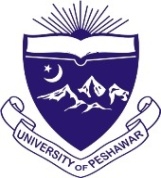 B.S CONVOCATION-2019 (For the Session 2011-15 & 2012-16)REGISTRATION FORMName (IN BLOCK LETTERS)												Father’s Name														Registration No.					Enrollment No.			Session		 Subject/Discipline							C.N.I.C No.					Ph: No. (Landline)					Cell No.							Address																													Fee Receipt No.			Dated				Bank						_____________________Signature of the applicant_________________________________________      Signature of the Head of the Department/Institution								        (Office Seal)Note:	Last date for submission of the Registration Form is 30.01.2020	(This form is also available on University website: www.uop.edu.pk)Please enclose the following documents:(i)    Final DMC/Transcript	(ii)	Copy of CNIC		(iii)  Copy of Degree (if issued)	(iv)  Two colored photographs	(v)	Original Receipt of Rs.3000/- (Deposited in the University Campus Bank Branch)XXXXXXXXXXXXXXXXXXXXXXXXXXXXXXXXXXXXXXXXXXXXXXXXXXXXXXXXXXXXXXXXXXXXXXXXXXXXXXXXXXXXXXXXXXXXXXXXXXXXXXXXXXXXXXXXXXXXXXXXXXXXXXXXXXXXXXXXXXXXXXXXXXXXXXXXXXXXXXXXXXXXXXXXUNIVERSITY OF PESHAWARB.S CONVOCATION-2019 (For the Session 2011-15 & 2012-16)Name															Father’s Name								Registration No.				Roll No. 			Session				Subject/Discipline				C.N.I.C No.					Landline/Cell No.							Note:	Issuance of Original Degree and entry to the Convocation Hall shall be allowed through this form only. No mobile set or any other electronic accessories are allowed inside the Convocation Hall. Dealing Assistant Degree Section 